★希望番号に○をつけてください。１、NPOガイダンス　　　　　　　　　　　　２、　NPO個別相談３、CB/SB個別相談　　　※ご記入いただいた個人情報は府中市市民活動センタ―が適切に管理し、当センター事業以外の目的で使用いたしません。また、許可なく第三者に提供することはありません。（受付日；　　　年　　月　　日／受付者：　　　　　　）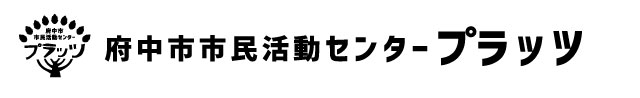 希望日時　　　　　　　月　　　　日（　　　）　　　時～　　　　　　　月　　　　日（　　　）　　　時～　　　　　　　月　　　　日（　　　）　　　時～団体名TELFAXMail内　容※相談したい内容を簡単に※相談したい内容を簡単に※相談したい内容を簡単に